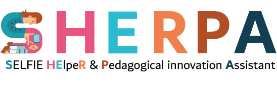 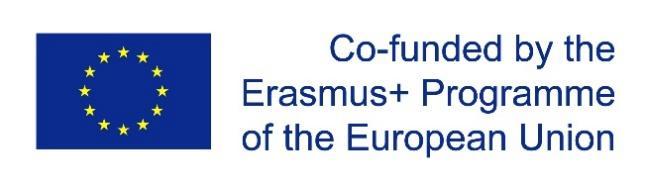 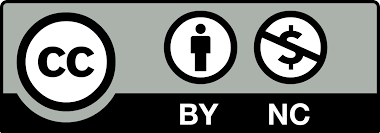 AÇÃO [   ]PRIORIDADEAs Áreas/Itens SELFIE identificadas como requerendo ação METAO que queremos alcançar?(Verifique se isto se alinha com o(s) objetivo(s) prioritário(s) definido(s) na Etapa 3)DESCRIÇÃO DAS ATIVIDADES O que necessita de ser feito?AÇÃO [   ] continuaçãoCronograma Quando é que a atividade será executada e concluída?RESPONSABILIDADERECURSOSO que precisamos de ter para realizar as atividades?MONITORIZAÇÃO E AVALIAÇÃOQue instrumentos e métodos devem ser utilizados para monitorizar e avaliar os progressos no sentido de alcançar o(s) objetivo(s) da ação?INDICADORES DE SUCESSOComo é que os participantes (estudantes, professores, líderes escolares) demonstrarão que o objetivo estabelecido para esta ação foi alcançado?